October 2017 Minutes:  October 12, 2017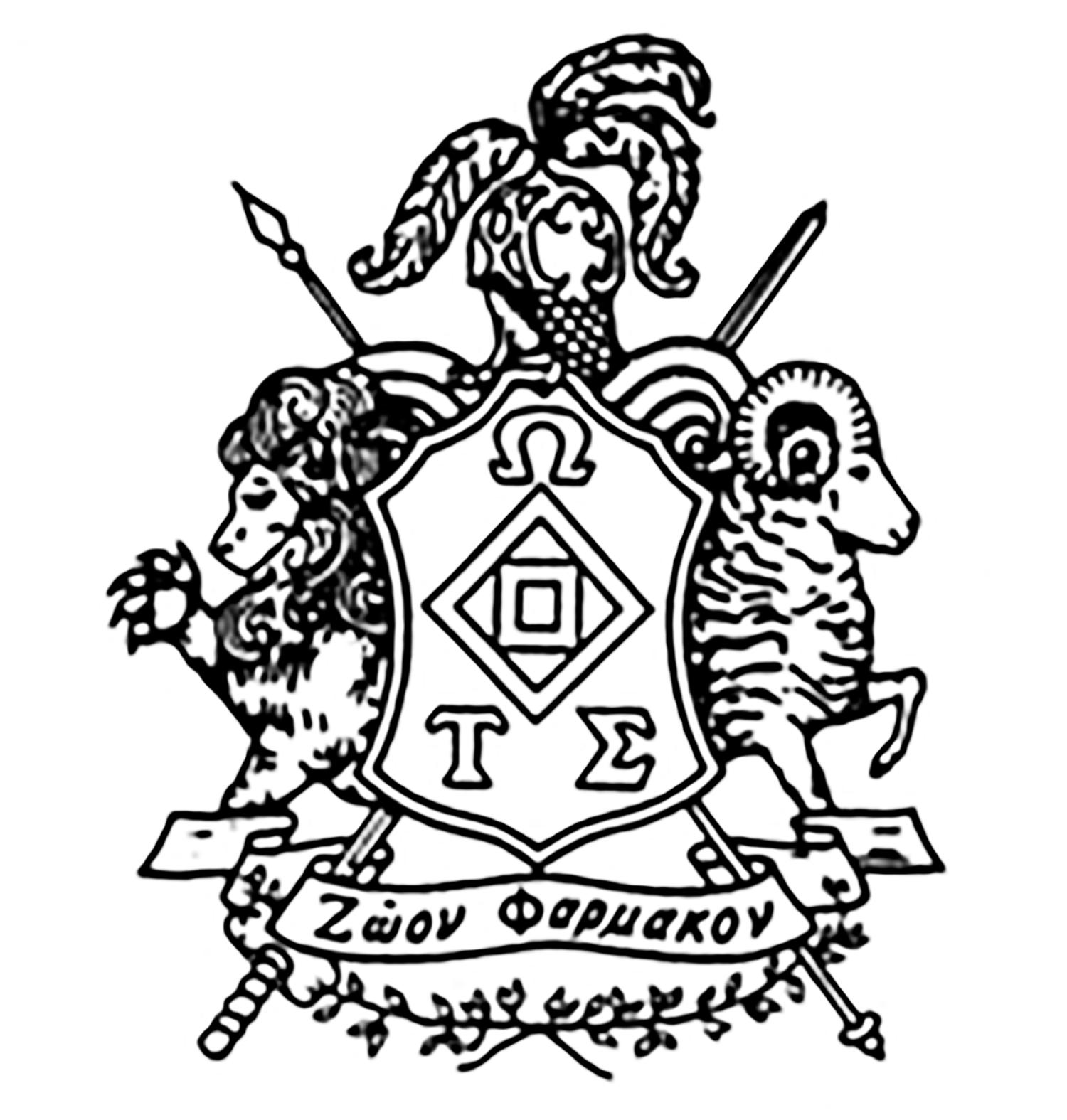 Exec Chair Reports-Most Worthy Master, Jeff Hess: Vet Tech Appreciation Week (10/15-21)OTS Homecoming tailgate 10/28Halloween Movie Night 10/26Hocus Pocus-Worthy Master, Caitlin Hemby:Planning upcoming meeting with committee chairsLet me know if you have any feedback on all events-Alpha Master of Finance, Rachel Vandermyde: -Beta Master of Finance, Jules Lihosit: -Master of Records and Seals, Karli Robinson: Let me know if you have any problems with emails, calendar, drive, FB page6 points for the semester-Master of Ceremonies, Jacob Maag: -Beta Master of Pledges, Sarah Wright:New Member PowerPointPledge quizzes due Oct. 30thRSVP for initiation by Oct. 20thAround the World Party-looking for 2nd years to hostPledge ProjectDue Dec. 22ndSato ProjectHurricane Maria Reliefhttps://www.thesatoproject.orgAustin Pets AliveHurricane Harvey Reliefhttps://www.austinpetsalive.orgBrigid’s Crossing FoundationHurricane Irma Reliefhttp://www.brigid.com-Master of the Web, Nick Lindstrand: Email Nick (nlindstrand14@gmail.com) with any pictures from Road Race or post on OTS Facebook page-Master of History, Brittany Senecal: Kick-butt award: Jeneen and ZoeCommittee Chair Reports-Alumni, Caitlin Hemby-Clothing: Cassie Saufley & Nick Lindstrand: Clothing sale closer to winter break-Pet Wash: Krista KruszewskiOctober 22, 10am-4pm @ Clinical Skills Learning CenterAll proceeds go to Hospice HeartsParticipation is worth 3 points -Pet Visitations, Jacob Maag  & Sam Johnson: Next pet visit: 11/14 at 6pm at Clark-LindseyPlanning a visit to Illini Heritage-Road Race, Jeneen Schier, Brittney Stanton, Zoe Morris: -Social, Darcy Stephenson & Rachel Hallman: Paintball 11/12 9amPumpkins and Pints 10/29OTS Goes to the Movies 11/10-Educational, Jaimee Goldish & Brandi Burton:First year final review: October 15 @ 9amFirst week of November--ultrasound wet labPossible large animal wet lab (after Thanksgiving break)-Open Floor- -Conclusion of Chapter Meeting by Jacob Maag, Master of CeremoniesUpcoming events10/13-15 - Grand Council at Virginia/Maryland10/15 - First year final review10/22 - Pet Wash10/26 - Hocus Pocus!10/28 - Homecoming Tailgate10/29 - Pumpkins & Pints11/9   - Initiation @ Jupiter’s11/12 - Paintball11/14 - Pet VisitAdd the OTS calendar to your personal google calendar:https://calendar.google.com/calendar/render#main_7On the bottom left, next to "Other Calendars", click the arrow and select "Add by URL". Then paste the following link into the pop-up box:https://calendar.google.com/calendar/ical/g4tmjsltdnki5nbl4pp5g2qgtg%40group.calendar.google.com/public/basic.icsPoint Systemhttps://docs.google.com/spreadsheets/d/1dzEKUcrchAAn-dkmA9gfjmkndVX1YEmdewX5f8OHiXk/edit#gid=0Points will help determine externship funding, wet lab selection, scholarships, etc.○   	For Pledges: Initiation (Nov. 17th) – requires 6 points○   	End of year – requires 15 points to rejoin○   	1 point for social events and chapter meetings○   	2 pts for required events (Grand Council and Road Race)○   	3 pts for philanthropy events○   	Chapter meetings are mandatory and you only have 2 unexcused absences○   	Points accumulate year to year for wetlab/scholarship/etc. participation○   	Members on probation: must make up missed points within the next semester and will have last pick for wetlabs or spay/neuter days. Ineligible for scholarships.